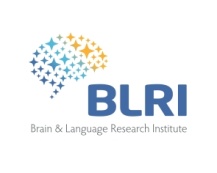 Publications et communicationsProjet IntermodPosterThe role of bottom-up and top-down processes in the activation of orthographic, phonological and semantic representations during reading.Chotiga Pattamadilok1, Valérie Chanoine2, Jean-Luc Anton3 , Bruno Nazarian3, Christophe Pallier4 , Pascal Belin3, Johannes Ziegler5 1 Laboratoire Parole et Langage, 2 Brain & Language Research Institute, 3 Institut de Neurosciences de la Timone, 4 INSERM Cognitive Neuroimaging Unit, Neurospin, 5 Laboratoire de Psychologie Cognitive. 2015 Workshop BLRI à Cargèse, Corse.PosterPattamadilok, C., Chanoine, V., Anton, J-L, Nazarian, B., Pallier, C., Belin, P., & Ziegler, J. (2015). The influence of bottom-up and top-down information on the activation of orthographic, phonological and semantic representations during reading. Society for Neurobiology of Language, 15-17 octobre 2015, Chicago, Etats-Unis.Publication en coursPattamadilok, C., Chanoine, V., Anton, J-L, Nazarian, B., Pallier, C., Belin, P., & Ziegler, J. (2015). The influence of bottom-up and top-down information on the activation of orthographic, phonological and semantic representations during reading. Society for Neurobiology of Language.PublicationDépôt des données primaires http://sldr.org/blri-000942